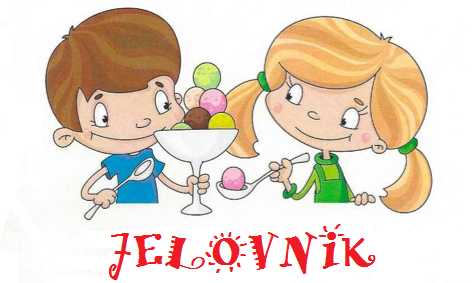 ZA MJESEC SIJEČANJ 2018.13 DANA - 78,00 KNŠkola ima pravo izmjene jelovnikaPredsjednica povjerenstva:Vlatka KunićI.TJEDAN 15.1. – 19.1.DANDATUMOBROKMOGUĆI ALERGENIPonedjeljak15.1.Sendvič, čajpšenica, sojaUtorak16.1.Pileći batak, mlinci, salata, kruhpšenica, jajaSrijeda17.1.Mahune varivo, kruhpšenica, mlijekoČetvrtak18.1.Rižoto s piletinom i povrćem, salata, kruhpšenica, celer, gorušicaPetak19.1.Lino-lada, kruh, mlijekopšenica, mlijeko, lješnjakII. TJEDAN 22.1. – 26.1.Ponedjeljak22.1.Pašteta, kruh, čaj, pudingpšenica, lješnjak, sojaUtorak23.1.Grill kobasica, krpice sa zeljem, salata, kruhPšenica, soja, jajaSrijeda24.1.Špageti bolognese, kruh, salatapšenica, jaja,celerČetvrtak25.1.Pizza, čajpšenica, gorušica, sojaPetak26.1.Grah varivo, kruhpšenica, soja, gorušicaIII. TJEDAN 29.1.- 31.1.Ponedjeljak29.1.Buhtla (šunka, sir), čajpšenica, jajaUtorak30.1.Rizi-bizi, pljeskavica, kruh, salatapšenica, sojaSrijeda31.1.Hrenovke, ketchup, kruhPšenica, gorušica, soja